This Quick Reference Card provides concise steps for using the basic features of the Finance Data Warehouse Phase 2 upgrade (FDW-P2). An electronic copy is available on CSUMB’s website at: https://csumb.edu/employees/cms-finance-cfs under Data Warehouse Documentation > Finance Data Warehouse Phase 2THE FINANCE DATA WAREHOUSE PHASE 2The Finance Data Warehouse Phase 2 (FDW-P2) contains all the same reporting content as the “original” data warehouse. FDW-P2 has a wider range of report filters and column selectors. It also contains many standardization enhancements for improved usability. The FDW-P2 environment is available on CSYou as a button in the Quick Links section. It is located immediately below a button for the original FDW. Both buttons will be available through December 2015. https://csyou.calstate.edu/Divisions-Orgs/bus-fin/it/BI-DW/CFSDW/Pages/default.aspx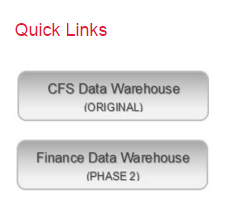 The Finance Data Warehouse P2 environment contains five dashboards: Financial ReportingTransaction InquiryFIRMS/GAAPSponsored ProgramsTree ReportingcHOOSE A DASHBOARD1.	Go to the FDW-P2 Data Warehouse. Click the Dashboards drop down menu to display a list of available dashboards. 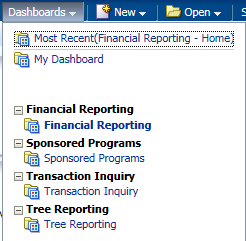 2.	Click on Financial Reporting to go to the Financial Reporting dashboard Home page. Dashboard settings on the home pageDashboard settings are filters that will apply to ALL pages within a dashboard. In the FDW-P2 environment, you also have the option to override Home Page default settings at the individual page level.1	Click on the name of any dashboard to go to that dashboard’s Home page.2	In the Default Settings for this Dashboard section, select your primary campus values.3	Click Apply to apply the dashboard filters.Save your Settings as Default1	From the Page Options menu, choose Save Current Customization.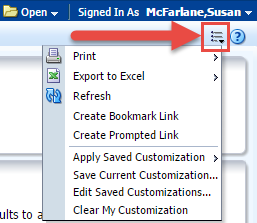 2	Enter a descriptive customization name.3	Choose Make this my default for this page. 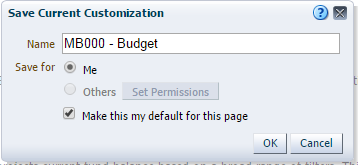 4	 Click OK. HOW TO: create a REPORTGenerating a report involves the following activities:Selecting the report and setting report filtersConfiguring the report resultsDrilling to transaction detail data Printing and/or downloading report results Saving report customizationsStep ONE: Select the report and set filtersEach dashboard is divided into content areas organized by “pages.” Click on the tab at the top of any dashboard to go the associated page. Many pages contain one report; other pages contain links to multiple reports.Every report has a report filters section where you can set the filters (the search criteria) that will be used to generate the report results.Manage My Budget as of Period: Basic FiltersThe MMB page has one report filters section (basic) which includes filters for Business Unit, Account Type, all chartfields, and NOT chartfields. The MMB page defaults to account types 50 and 60; however, you can report on any and all account types. Some pages have an Advanced Filters section.
(See Advanced Filters.)1.	Go to the Manage My Budget as of Period page and set the report filters. Note: If desired, you can choose a different business unit than the one set on the Home Page. You can also select multiple business units.2.	Remove any null values (example: the “x” in Fund field).3.	To search for a filter value, click the dropdown arrow next to the filter field and select Search (example: Dept field).4.	Choose the Contains operator. The two choices you will probably use most often are Starts and Contains. 5.	Uncheck Match Case if you want to do a search that is not case-sensitive. This is a more flexible search option that will locate the search string regardless of capitalization.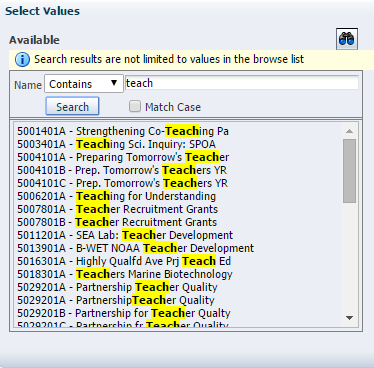 6.	Enter your search criteria in the box to the right of Name. 7.	Click the Search button. All available values that contain your search string will display.Selection Buttons1	Highlight individual, non-contiguous, or a range of values. Then use the icons or double-clicking to add desired value(s) into the Selected box. 2	Click OK to return to the report. Working with NOT FiltersIn the FDW-P2 environment, the NOT functionality is available as a report filter. Unlike the filters that are used to select a chartfield or account category value to be included in the report results, the NOT filter searches against the chartfield or category code only. The “include” filter searches against the Fdescr (code + description). The NOT filter searches against the code only3	When all your report filters are selected, click Apply Filters to generate the report. step two: configure REPORT resultsReport results are delivered to your screen based on your report filters. From the displayed results, there are a several things that you can do to get a different perspective of the data:Use Column Selectors to configure column layoutAdd/ Remove Subtotals to individual columnsUse Report Views to display report content in different arrangementsShow/Hide ColumnsReports can be easily modified from 1-6 columns by using the “hide” selection option. By default, columns 1-3 are visible and columns 4-6 are hidden.  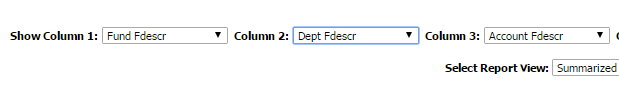 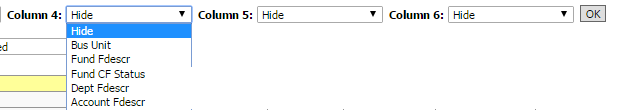 1.	To add or change a column value, click the column dropdown and select a value.2.	Click OK. The column(s) you selected will appear on the report. Columns that are associated with a column selector are indicated by a yellow label.Add / Remove SubtotalThe first two columns in every report are formatted to display subtotals. The third column is formatted without a subtotal. To add a subtotal to any column, use the Show Subtotal option in the Columns shortcut menu. 1	Place the cursor at the top of the column where you want to add a subtotal. The Show Subtotal option is available only from columns formatted as column selectors, as indicated by the yellow column heading.2	Right click on the yellow column heading to access the Columns shortcut menu.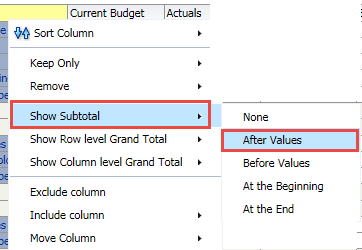 3-	Choose Show Subtotal > After Values.4-	To remove a subtotal, choose Show Subtotal > None.Report Views Report view selectors present report results in different ways or with different formats to display data for a specific purpose. Each report has its own set of views to help organize report data. 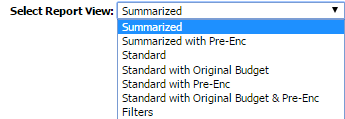 Use the Filters Report View to see all search criteria associated with your report (including dashboard defaults). The report filter criteria also displays at the bottom of the report results area.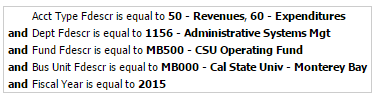 STEP three: DRILL through REPORT DataWhen you place your cursor over an item and it appears as a hyperlink, you are able to drill on that item. Drilling on a hyperlinked numeric value will take you to the details of the selected amount.Drilldowns have been designed with standardized column order across all types of drills.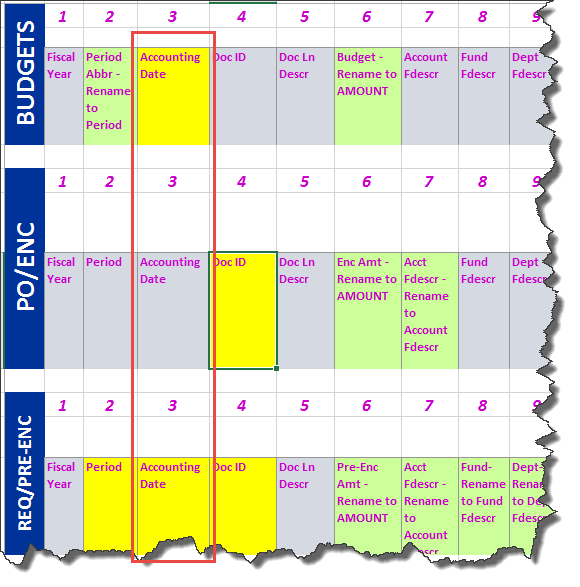 1	Drill down on a hyperlinked numeric value. 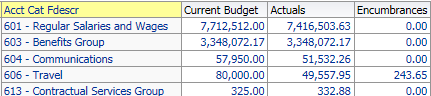 2	At the bottom of the screen use the icons to move forward and back through the returned results, 100 rows at a time. 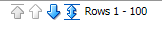 3	Sort columns in ascending or descending order.4	Use breadcrumbs to return to the parent report.Breadcrumbs are located at the bottom of your browser window. step FOUR: PRINT / export REPORTThe term “action link” is used to apply to the hyperlinks that appear at the bottom of a dashboard page or individual reports. The actions that can be performed using action links include Print and Export.Print to PDF1	Click on the Print hyperlink immediately below the report. 2	Select Printable PDF. All report content, including section headings and report filters, will print to the PDF.3	Print or save the PDF file. Export to Excel1.	Generate a report. Below the report area, click the Export link. 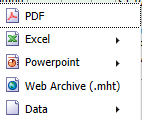 2.	Choose Excel 2007+.3.	Click Save > Save as. 4.	Name your Excel file and save it to a local drive.Export Data1.	Generate a report. Below the report area, click the Export link. Choose Data.2.	Choose CSV Format, Tab delimited Format, or XML Format.Note: XML is used to transport data into a format that can be exported to the web.3.	Click Save. Choose Save as. 4.	Name your data file and save it to a local drive.5.	Click on a breadcrumb or the Return link to return to previous screens from a drill down report. STEP FIVE: SAVE REPORT CUSTOMIZATIONS Using the Page Options / Save Customizations feature, you can store report criteria and formats. You can save as many different combinations of these items as you want for an individual report. You can also choose a saved selection as the default for a page. Saved selections can be renamed or deleted, as needed.When you save a customization, all of the following components are stored:Report filters, basic and advancedColumn selectorsReport viewCreate a Saved Customization1	Generate a report that has the report filter values that you want to store.2	 Select the Report View you want to save.3	Use the Columns Selectors to choose the columns to wish to include in your report results. Click Go to execute your selection.4	From the Page Options menu, choose Save Current Customization.5	Click OK. Apply Saved Customization1	Click Page Options > Apply Saved Customization > Your Selection NameSaved selections are specific to an individual dashboard PAGE.There is no limit to the number of saved selections per page.2	Repeat the steps above to apply a different saved selection. 3	Click OK to save your changes. MORE Data Warehouse INFORMATIONData Warehouse documentation can be found on the CMS website at: https://csyou.calstate.edu/Divisions-Orgs/bus-fin/it/BI-DW/CFSDW/Pages/FDW-P2-Data-Warehouse-TRAIN.aspx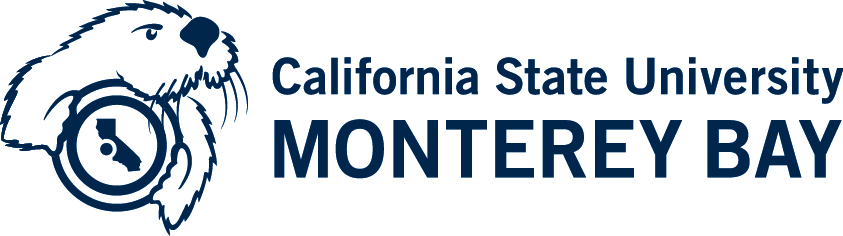 Finance Data Warehouse P2
Quick Reference CardPrimary 
business unit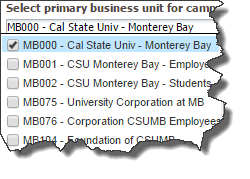 Primary budget ledgerChoose your primary budget ledgerOriginal Budget scenarioChoose your original budget scenario (optional)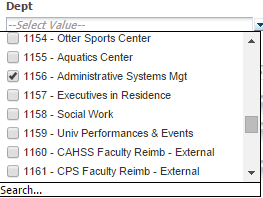 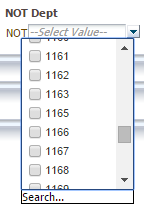 